https://www.gosuslugi.ru/https://www.gosuslugi.ru/600316/1/infoКак записать ребенка на занятия через Единый портал государственных услуг (ЕПГУ)
Войдите в личный кабинет или зарегистрируйтесь на портале «Госуслуги». 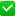    В разделе «Дети | Образование» перейдите во вкладку «Запись в кружки и секции». Вы увидите краткую информацию о сертификате на дополнительное образование.
Нажмите кнопку «Начать».
Выберите свои регион и муниципалитет, а затем учебный год, в течение которого ребенок планирует посещать кружки. Система отобразит информацию о том, какие документы потребуются, как оплатить обучение и как организатор занятий сможет с вами связаться.
Ознакомьтесь и нажмите кнопку «Перейти к заявлению».
Вам предложат выбрать программу обучения. Можете воспользоваться поиском или системой фильтров. Также отобрать кружки можно по территориальному расположению с помощью карты.
Когда определитесь, нажмите кнопку «Выбрать группу», а затем кнопку «Записаться в эту группу».
Укажите предположительную дату начала обучения и способ оплаты.
Вам предложат ввести данные ребенка, а затем отправить заявление.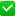 
Отслеживать статус своей заявки вы можете в разделе «Уведомления» во вкладке «Заявления».

Когда учреждение дополнительного образования рассмотрит заявку, он свяжется с вами по телефону, в личном кабинете портала или по указанной электронной почте.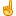 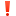 